Quat' en lîngnePlay this game in pairs. Players choose a set of coloured counters. Payer 1 chooses a space, names the colour using the correct Jèrriais word and covers it with their counter. Player 2 does the same. The winner is the first player to get four counters in a row.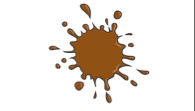 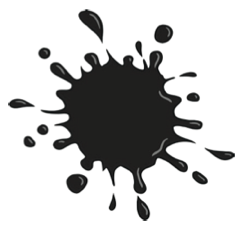 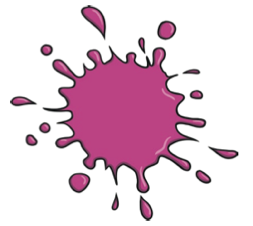 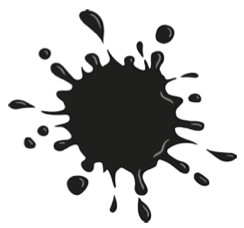 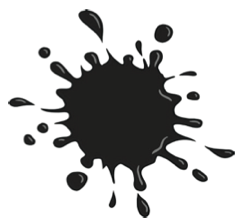 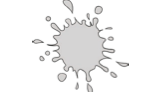 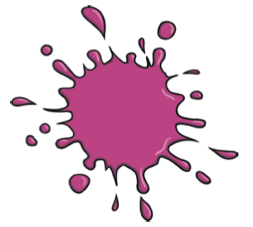 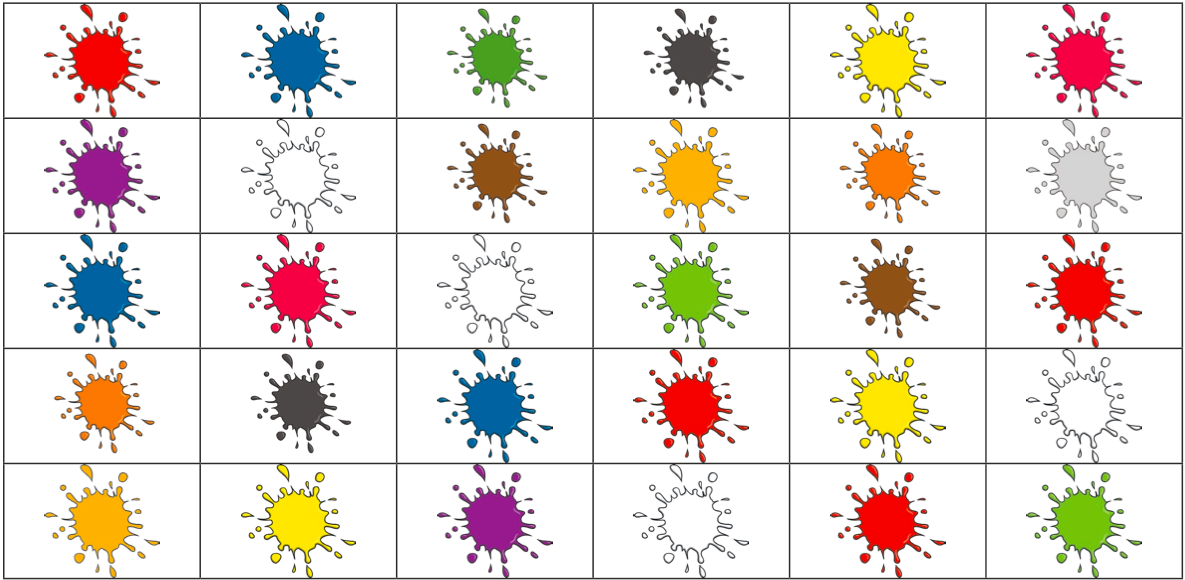 